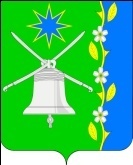 АДМИНИСТРАЦИЯ НОВОБЕЙСУГСКОГО СЕЛЬСКОГО ПОСЕЛЕНИЯ ВЫСЕЛКОВСКОГО РАЙОНАПОСТАНОВЛЕНИЕот 20.02.2023.                                                                                        №14станица НовобейсугскаяО признании утратившим силу  постановления администрации Новобейсугского сельского поселения Выселковского района В соответствии с законом Краснодарского края от 29 декабря 2020 года №4407-КЗ «О внесении изменений в закон Краснодарского края «О порядке ведения органами местного самоуправления учета граждан в качестве нуждающихся в жилых помещениях» и в закон Краснодарского края «О порядке признания граждан малоимущими в целях принятия их на учет в качестве нуждающихся в жилых помещениях», Приказом министерства топливно-энергетического комплекса и жилищно-коммунального хозяйства Краснодарского края от 27 декабря.2019 года № 709 «О признании утратившим силу приказа департамента жилищно-коммунального хозяйства Краснодарского края от 30 января 2009 года № 9 «Об утверждении форм выписки из лицевого счета жилого помещения частного, муниципального или государственного жилищного фонда и порядка заполнения и выдачи выписки из лицевого счета жилого помещения частного, муниципального или государственного жилищного фонда» и в целях приведения муниципальных нормативно правовых актов администрации Новобейсугского сельского поселения Выселковского района действующему  законодательству  п о с т а н о в л я ю: 	1. Постановление администрации Новобейсугского сельского поселения Выселковского района от 05 апреля 2013 года №53 «Об утверждении административного регламента предоставления муниципальной услуги: «Выдача выписки из лицевого счета жилого помещения частного жилищного фонда» считать утратившими силу.2. Постановление  обнародовать и разместить  на официальном сайте администрации Новобейсугского сельского поселения Выселковского района в сети Интернет.          3. Контроль за выполнением данного постановления оставляю за собой.           4. Постановление вступает в силу со дня его обнародования.Глава Новобейсугского сельского поселенияВыселковского района                                                                   В.В.ВасиленкоЛИСТ СОГЛАСОВАНИЯпроекта постановления администрации Новобейсугского сельского поселения Выселковского района от 20.02.2023г., № 14 «О признании утратившим силу  постановления администрации Новобейсугского сельского поселения Выселковского района»Проект подготовлен и внесен: Общим отделомадминистрации Новобейсугскогосельского поселенияВыселковского района     Начальник общего отдела                                                            В.В. Алексеенко«___»_____________2023г.Проект согласован:Начальник отдела земельных и архитектурных отношений администрации Новобейсугскогосельского поселенияВыселковского района                                                                             Е.А.Бевза«___»________________2023г.ЗАЯВКАК ПОСТАНОВЛЕНИЮНаименование вопроса:  «О признании утратившим силу  постановления администрации Новобейсугского сельского поселения Выселковского района»Проект внесен общим отделом  администрации Новобейсугского сельского поселения Выселковского района, В.В. Алексеенко, начальникомПостановление разослать:Администрация Новобейсугского сельского поселения Выселковского района –– В.В. Алексеенко начальнику общего отдела;Атаману Новобейсугского хуторского казачьего общества.__________________                                                      «___»___________2023г. 